RiksrevisionenMed överlämnande av utrikesutskottets betänkande 2017/18:UU2 Utgiftsområde 7 Internationellt bistånd får jag anmäla att riksdagen denna dag bifallit utskottets förslag till riksdagsbeslut.Stockholm den 6 december 2017Riksdagsskrivelse2017/18:96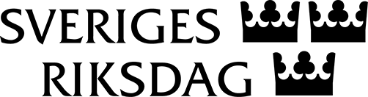 Urban AhlinClaes Mårtensson